Colchester School District Wellness Committee5 A Day the Color Way WeekApril 11-15th, 2011 MondayRedTuesday Yellow & OrangeWednesday WhiteThursday GreenFriday Blue & Purple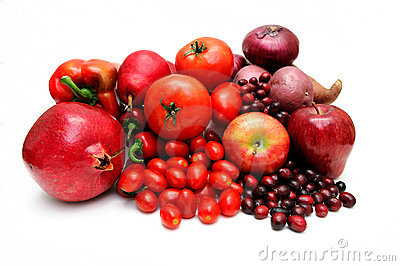 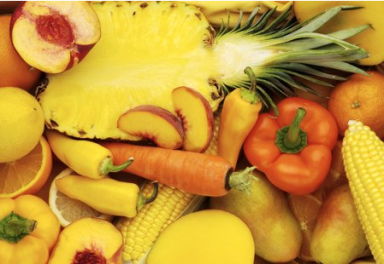 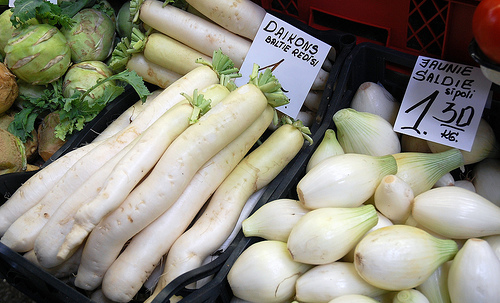 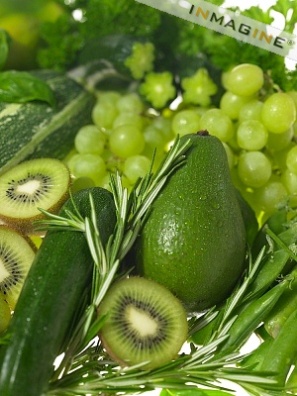 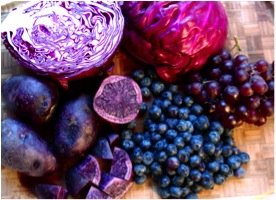 